Об оценке деятельности главы Местной Администрации внутригородского муниципального образования
города федерального значения Санкт-Петербурга муниципальный округ Академическое за 2022 годВо исполнение требований действующего законодательства и Устава внутригородского муниципального образования города федерального значения Санкт-Петербурга муниципальный округ Академическое, Муниципальный Совет РЕШИЛ:Принять ежегодный отчет главы Местной Администрации внутригородского муниципального образования города федерального значения Санкт-Петербурга муниципальный округ Академическое за 2022 год согласно Приложению к настоящему решению.Деятельность главы Местной Администрации в 2022 году признать удовлетворительной.Деятельность Местной Администрации в 2022 году признать удовлетворительной.Опубликовать отчет в официальном специальном выпуске газеты «Академический вестник».Настоящее решение вступает в силу после дня его официального опубликования.Контроль за исполнением решения возложить на главу Местной Администрации внутригородского муниципального образования города федерального значения Санкт-Петербурга муниципальный округ Академическое.Глава муниципального образования,исполняющий полномочия председателя Муниципального Совета			        		И.Г.ПыжикПриложение к решению Муниципального Советаот "14" февраля 2023 г. № 200-36п-6-2023Ежегодный отчет главы Местной Администрации внутригородского муниципального образования 
города федерального значения Санкт-Петербурга муниципальный округ Академическоеза 2022 годВведениеВ соответствии с законодательством органы местного самоуправления ежегодно отчитываются об итогах социально-экономического развития своей территории. Исполнительно-распорядительным органом внутригородского муниципального образования города федерального значения Санкт-Петербурга муниципальный округ Академическое (далее – МО МО Академическое) является Местная Администрация, возглавляемая главой Местной Администрации на принципе единоначалия. Местная Администрация Уставом МО МО Академическое наделена полномочиями по решению вопросов местного значения и осуществляет исполнение отдельных государственных полномочий, переданных органам местного самоуправления федеральными законами и законами Санкт-Петербурга.В соответствии с федеральным законодательством, законодательством Санкт-Петербурга и Уставом МО МО Академическое глава Местной Администрации представляет Муниципальному Совету ежегодный отчет о результатах своей деятельности и деятельности Местной Администрации.Структуру Местной Администрации составляют 9 структурных подразделений, осуществляющих непосредственную реализацию вопросов местного значения и переданных Местной Администрации Законами Санкт-Петербурга отдельных государственных полномочий. В 2022 году должности муниципальной службы в Местной Администрации замещали 38 человек; должности, не отнесенные к должностям муниципальной службы, - 3 человека.Финансово-экономические вопросыДеятельность органов местного самоуправления МО МО Академическое (далее - ОМСУ) не может осуществляться качественно без соответствующих финансовых ресурсов, поэтому особую важность имеют согласованные действия Муниципального Совета и Местной Администрации в области как бюджетных правоотношений в целом, так и формирования и исполнения местного бюджета в частности. На 2022 год утверждены доходы местного бюджета в сумме 194 876,6 тыс. рублей, в том числе 4,2 % - налоговые и неналоговые доходы местного бюджета                                                  (8 119,7 тыс. рублей), 95,8 % - безвозмездные поступления из бюджета Санкт-Петербурга (186 756,9 тыс. рублей), из них: - субвенции на выполнение ОМСУ отдельных государственных полномочий Санкт-Петербурга по организации и осуществлению деятельности по опеке и попечительству, на содержание ребенка в семье опекуна и приемной семье, а также вознаграждение, причитающееся приемному родителю в сумме 30 390,5 тыс. рублей;- субвенции на выполнение ОМСУ отдельного государственного полномочия  Санкт-Петербурга по определению должностных лиц местного самоуправления, уполномоченных составлять протоколы об административных правонарушениях, и составлению протоколов об административных правонарушениях в сумме 8,1 тыс.рублей;- субсидии в сумме 13 910,2 тыс. рублей;- дотации  в сумме 142 448,1 тыс. рублей.За отчетный год исполнение доходов составило в сумме 194 282,6 тыс. рублей или 99,7% от плановых назначений, из них: налоговые и неналоговые доходы –                           8 890,3 тыс. рублей (109,5% от плана), безвозмездные поступления – 185 392,3 тыс. рублей (99,3% от плана).Расходы местного бюджета на 2022 год запланированы в сумме 218 165,9 тыс. рублей, исполнение расходных обязательств составило 210 642,4 тыс. рублей или 96,6% от плановых назначений.В ходе исполнения местного бюджета расходование средств осуществлялось исключительно в рамках решения вопросов местного значения, отнесенных к ведению муниципальных образований Законом Санкт-Петербурга от 23.09.2009 г. N420-79 «Об организации местного самоуправления в Санкт-Петербурге».Финансирование расходов имело целевой характер и производилось в соответствии с решениями Муниципального Совета, утвержденной сводной бюджетной росписью и муниципальными программами, а также функциональным распределением бюджетных полномочий участников бюджетного процесса в муниципальном образовании. Исполнение местного бюджета участниками бюджетного процесса осуществлялось с учетом эффективности и целесообразности расходования средств местного бюджета, а также максимального использования конкурентных способов определения поставщиков (подрядчиков, исполнителей).Приоритетными направлениями расходования бюджетных средств в отчетном периоде являлись работы по организации благоустройства внутриквартальных территорий в части обеспечения ремонта покрытий, расположенных на внутриквартальных территориях, обустройству  детских и спортивных площадок, озеленению территории и другие мероприятия по благоустройству, составившие 56,3 % общего объема расходов местного бюджета.В соответствии с бюджетным законодательством контроль за исполнением местного бюджета, подготовка заключения на годовой отчет об исполнении местного бюджета, проведение экспертиз проекта местного бюджета, нормативных правовых актов Муниципального Совета, регулирующих бюджетные правоотношения на основании подписанного Соглашения о передаче Контрольно-счетной палате Санкт-Петербурга полномочий по осуществлению внешнего муниципального финансового контроля, осуществляется Контрольно-счетной палатой Санкт-Петербурга. Внутренний муниципальный финансовый контроль в сфере бюджетных правоотношений является контрольной деятельностью Комитета финансов Санкт-Петербурга, Комитета по социальной политике Санкт-Петербурга, Федерального казначейства и органа финансового контроля Местной Администрации. В 2022 году Контрольно-счетной палатой Санкт-Петербурга проведены 2 проверки, выявившие незначительные нарушения бюджетного законодательства. ОМСУ приняты меры по устранению выявленных нарушений и причин их появления. Результаты проверок в целях обеспечения доступа к информации о деятельности органов местного самоуправления округа размещены в сетевом издании-официальном сайте ОМСУ МО МО Академическое -  http://mo-akademicheskoe-spb.ru.Муниципальные закупкиОрганизация работы по осуществлению закупок для муниципальных нужд и нужд Местной Администрации, действующей от имени внутригородского муниципального образования города федерального значения Санкт-Петербурга муниципальный округ Академическое, основывается на принципах открытости, прозрачности информации, обеспечения конкуренции, профессионализма заказчика, стимулировании инноваций, единства контрактной системы в сфере закупок, ответственности за результативность обеспечения муниципальных нужд, эффективности осуществления закупок.  Местной Администрацией для организации деятельности при планировании и осуществлении закупок товаров, работ, услуг для обеспечения муниципальных нужд создана контрактная служба. Основными принципами создания и функционирования контрактной службы при планировании и осуществлении закупок являются:1) привлечение квалифицированных специалистов, обладающих теоретическими и практическими знаниями и навыками в сфере закупок;2) свободный доступ к информации о совершаемых контрактной службой действиях, направленных на обеспечение государственных и муниципальных нужд, в том числе способах осуществления закупок и их результатах;3) заключение контрактов на условиях, обеспечивающих наиболее эффективное достижение заданных результатов обеспечения государственных и муниципальных нужд;4) ответственность контрактной службы за достижение Местной Администрацией МО МО Академическое заданных результатов обеспечения государственных и муниципальных нужд.В целях эффективного достижения решения задач социально-экономического развития муниципального образования и повышения результативности, и эффективности бюджетных расходов, соблюдения принципа адресности и целевого характера использования бюджетных средств, организации рациональных процедур планирования и осуществления закупок товаров, работ, услуг для муниципальных нужд, Местной Администрацией в 2022 году был утвержден и размещен в единой информационной  системе план-график закупок товаров, работ, услуг для обеспечения муниципальных нужд на 2022 год.В 2022 году проведено 9 закупок. Начальная максимальная цена контрактов составляла 119 308,88 тыс. рублей, из них:- 5 электронных аукционов с начальной максимальной ценой контрактов 89 273,72 тыс. рублей;- 3 открытых конкурса в электронной форме с начальной максимальной ценой контрактов – 29 925,23 тыс. рублей;- 1 запрос котировок в электронной форме с начальной максимальной ценой контрактов – 109,92 тыс. рублей.В 2022 году общая сумма заключенных МО МО Академическое муниципальных контрактов по результатам осуществления закупок на поставку товаров, выполнение работ, оказание услуг для муниципальных нужд, осуществленных путем проведения, запроса котировок в электронной форме, открытых конкурсов в электронной форме и электронных аукционов, составила 119 062,99 тыс. рублей,в том числе: - сумма заключенных муниципальных контрактов по результатам размещения закупок на поставку товаров, выполнение работ, оказание услуг для муниципальных нужд путем проведения запроса котировок в электронной форме – 75 тыс. рублей; - сумма заключенных муниципальных контрактов по результатам размещения закупок на поставку товаров, выполнение работ, оказание услуг для муниципальных нужд, осуществленных путем проведения открытого конкурса в электронной форме –     29 745,47 тыс. рублей; - сумма заключенных муниципальных контрактов по результатам размещения закупок на поставку товаров, выполнение работ, оказание услуг для муниципальных нужд, осуществленных  путем проведения электронного аукциона – 89 242,52 тыс. рублей.          Сумма заключенных муниципальных контрактов на поставку товаров, выполнение работ, оказание услуг для муниципальных нужд у единственного поставщика (исполнителя, подрядчика) за 2022 год  составила 16 125,64 тыс. рублей.          В 2022 году в процессе осуществления закупок поступило 2 жалобы: 1 жалоба была признана необоснованной и 1 жалоба была отозвана. Ключевым показателем эффективности бюджетных расходов при проведении закупок на поставку товаров, выполнение работ, оказание услуг для муниципальных нужд МО МО Академическое является значение экономии, полученной в ходе определения поставщика (подрядчика, исполнителя). Так, в 2022 году экономия бюджетных средств по результатам размещения закупок на поставку товаров, выполнение работ, оказание услуг для муниципальных нужд, осуществленных путем проведения запроса предложений в электронной форме, открытых конкурсов в электронной форме, электронных аукционов, запроса предложений в электронной форме составила 245,89 тыс. рублей. Работа с обращениями гражданЗа 2022 год в органы местного самоуправления МО МО Академическое поступило 1517 письменных обращений граждан, из них: 466 - портал «Наш Санкт-Петербург», 69- «Портал обратной связи». Общее количество граждан, обратившихся по вопросам полномочий органов местного самоуправления МО МО Академическое, составляет 19244 жителя округа. Проведя анализ поступивших обращений граждан в 2022 году, можно свидетельствовать о том, что жителей интересуют вопросы благоустройства территории муниципального образования, включающие: текущий ремонт придомовых территорий, включая проезды и въезды, пешеходные дорожки; содержание и уборка территорий детских и спортивных площадок; установка и ремонт ограждений газонов; работа управляющих компаний (вопросы ремонта и содержания жилищного фонда); вопросы несанкционированной торговли;  вопросы по проведению культурно – массовых мероприятий, в том числе о посещении жителями театров, музеев, концертов. Значительное количество обращений поступило по вопросам органов опеки и попечительства. Все поступившие обращения рассмотрены в соответствии с Федеральным законом от 02.05.2006 г. №59-ФЗ «О порядке рассмотрения обращений граждан Российской Федерации». Обращения,  не относящиеся к вопросам местного значения, перенаправлены по принадлежности вопроса в иные органы государственной власти.Муниципальное хозяйствоК одному из основных и приоритетных вопросов местного значения органы местного самоуправления МО МО Академическое относили и относят по сегодняшний день решение вопросов, связанных с благоустройством внутриквартальных территорий муниципального образования. Благоустройство и озеленение внутриквартальных территорий, включая проезды и въезды, пешеходные дорожки, зоны отдыха принципиально улучшают качество жизни в округе, делая его более уютным и комфортным для проживания.Решение вопросов в сфере благоустройства осуществлялось путем реализации мероприятий муниципальной программы по благоустройству территории. Программы по этим направлениям составлялись, в том числе, и на основании заявлений, предложений и пожеланий жителей муниципального образования.В 2022 году продолжалась работа, направленная на создание комфортных условий для проживания населения на территории округа. Приоритетными направлениями в сфере хозяйственной деятельности являлись:-	разработка и согласование муниципальных программ благоустройства с обоснованием объемов предстоящих расходов;-	осуществление закупок товаров, работ, услуг для обеспечения муниципальных нужд;-	благоустройство внутриквартальной территории;-	содержание и обустройство детских и спортивных площадок, -	своевременное реагирование на обращения граждан и организаций;Текущий ремонт и обустройство внутриквартальных территорий в границах МО МО АкадемическоеВ рамках реализации муниципальной программы «Благоустройство внутриквартальных территорий в границах внутригородского муниципального образования Санкт-Петербурга муниципальный округ Академическое» в 2022 году в соответствии с действующим законодательством выбор подрядных организаций для производства работ по ремонту асфальтобетонных и других покрытий осуществлялся путем проведения закупок для муниципальных нужд.За отчетный период на территории в границах муниципального образования по 115 адресам, за счёт средств местного бюджета, отремонтировано и обустроено покрытий общей площадью 23 014,1 м², а именно: асфальтобетонных – 20 070,6 м², плиточных - 693,9 м², набивных - 400 м² и газонных покрытий – 1 813,6 м². Стоимость работ и затрат 42 258,4тыс. рублей. Также осуществлялся технический надзор и обеспечение проектирования благоустройства на общую сумму 1220,5 тыс. рублей.  За счёт средств субсидии из бюджета города Санкт-Петербурга отремонтировано и благоустроено 2159,2 м² плиточных, 64,3 м² покрытий из декинга на сумму 13 863,6 тыс. рублей.Обустройство и ремонт детских и спортивных площадокДля решения вопроса обустройства и ремонта детских и спортивных площадок были разработаны и приняты муниципальные программы «Обустройство детских площадок на территории в границах внутригородского муниципального образования Санкт-Петербурга муниципальный округ Академическое» и «Обустройство спортивных площадок на территории в границах внутригородского муниципального образования Санкт-Петербурга муниципальный округ Академическое».В отчетном периоде в объеме 10 092,3 тыс. рублей. было установлено 6 элементов игрового детского оборудования и 8 элементов спортивного оборудования на детской и спортивной площадках. Произведен ремонт и обустройство оснований детских игровых площадок из ударопоглощающих покрытий – 1 123,4 м² на сумму 4 281,3 тыс. рублей. Также были проведены услуги по мониторингу технического состояния, с выполнением работ по техническому обслуживанию и текущему ремонту детского игрового и спортивного оборудования на  детских игровых и  спортивных площадках по 97 адресам на общую сумму 3 661,9 тыс. рублей.Осуществлен завоз песка в песочницы по 40 адресам в объеме 200 м3 на сумму 490,4 тыс. рублей.Общая сумма израсходованных средств на обустройство и ремонт детских и спортивных площадок в отчетном периоде составила 18 525,9 тыс. рублей. Муниципальные программы по обустройству детских и спортивных площадок муниципального образования выполнены в полном объеме и без нарушения установленных сроков.Установка скамеек, урн, полусфер, приствольных решетокВ рамках муниципальной программы «Установка и содержание малых архитектурных форм на территории в границах внутригородского муниципального образования Санкт-Петербурга муниципальный округ Академическое» в отчетном периоде было закуплено и установлено 27 скамеек, 11 полусфер, 12 урн, 2 приствольные решетки  на общую сумму 2 880,1  тыс. рублей.Кроме того на территории скверов общего пользования местного значения были отремонтированы и покрашены: 21 диван, 21 скамейка и 9 урн на общую сумму 185,6 тыс. рублей. Проведение санитарных рубок (в том числе удаление аварийных, больных деревьев и кустарников) и уход за зелеными насаждениямиВ рамках муниципальной программы «Озеленение территории в границах внутригородского муниципального образования Санкт-Петербурга муниципальный округ Академическое» в 2022 году продолжалась работа по проведению санитарных рубок с одновременным вывозом порубочных остатков и фрезеровкой пней на территории округа. В отчетном периоде освоено 1 036,4 тыс. рублей. По 43 адресам спилено с одновременным вывозом порубочных остатков 86 аварийных и больных деревьев, снесено: 4 шт. стволов деревьев и 40 кустарников; произведены: выкопка неприжившихся саженцев деревьев - 1 шт., пересадка деревьев - 4 шт. По 16 адресам произведена санитарная прочистка (обрезка сухих, сломанных ветвей).Проведение санитарных рубок деревьев и кустарников осуществлялась на основании заявлений жителей при наличии документального заключения о целесообразности проведения санитарных рубок, подготовленного специалистами садово-паркового хозяйства и Комитета по благоустройству Санкт-Петербурга, обследовавших деревья и кустарники, намеченные под снос.В агротехнические сроки по 41 адресу производились работы по уходу за зелеными насаждениями: прополка и рыхление лунок или канавок – 1432,2 м2, стрижка живых изгородей ручным способом пород: с шипами и колючками – 208,5 м2, стрижка живых изгородей ручным способом пород: мягколиственных, твердолиственных – 3643,12 м2,  на общую сумму 697,3 тыс. рублей.Компенсационное озеленение и реконструкция газоновМестной Администрацией проводилась посадка саженцев деревьев и кустарников взамен старых, больных и засохших деревьев и кустарников. В отчетном периоде по 30 адресам были выполнены компенсационные посадки деревьев в количестве 109 шт., кустарников в количестве 820 шт. на общую сумму 2 351,1 тыс. рублей. Также осуществлялся уход за новыми посадками в течение сезона на сумму 121,2 тыс. рублей.В отчетном периоде были выполнены работы по озеленению  газонов на площади 12387,5 м² по 5 адресам на общую сумму 7 597,8 тыс. рублей, завезен растительный грунт в объеме 50 м³ для озеленения газонов по 6 адресам на общую сумму 66,1 тыс. рублей.Также было посажено 18 742 единицы цветочной продукции в клумбы и в вазоны по 30 адресам на сумму 1 134,7 тыс. рублей. Выполнялись работы по уходу за цветниками: прополка цветников с применением полотиков – 246,4 м2, полив, очистка цветников от однолетних растений с перекапыванием (осенью, при выкопке цветов) – 227,8 м2 на сумму 103,3 тыс. рублей.Проводились работы по паспортизации территорий зеленых насаждений общего пользования местного значения по 27 адресам на сумму 2 027,1 тыс. рублей.Осуществлялся технический надзор на выполнение работ по компенсационному озеленению на сумму 139,1 тыс. рублей.Содержание, в том числе уборка территорий зеленых насаждений общего пользования местного значенияУсилия были сосредоточены на поддержании территорий в надлежащем санитарном состоянии. Основным мероприятием принятой муниципальной программы «Озеленение территории в границах внутригородского муниципального образования Санкт-Петербурга муниципальный округ Академическое» являлось содержание и уборка территорий скверов зеленых насаждений общего пользования местного значения на площади 33,972 га. Расходы за 2022 год составили 11 667,4 тыс. рублей. Установка газонных огражденийВ 2022 году Местная Администрация продолжала работу по защите газонов. С этой целью устанавливались газонные ограждения. Всего в отчетном периоде по 8 адресам установлено 330 погонных метра (далее - п.м.) ограждений, отремонтировано 360 п.м. по 28 адресам. Произведена окраска газонных ограждений в количестве 1000 п.м. Стоимость работ составила 1 342,8 тыс. рублей.Патриотическое воспитание и работа с подростками и молодежьюМуниципальной программой внутригородского муниципального образования города федерального значения Санкт-Петербурга муниципальный округ Академическое «Комплексные мероприятия в области патриотического воспитания» на 2022 год было предусмотрено проведение мероприятий, направленных на военно-патриотическое воспитание граждан. Объем финансирования составил 944,7 тыс. рублей.В январе 2022 г. ко Дню полного освобождения Ленинграда от фашистской блокады, в мае 2022 г. ко Дню Победы советского народа в Великой Отечественной войне 1941-1945 гг., в июне 2022 г. ко Дню начала Великой Отечественной войны 1941-1945 гг. и сентябре 2022 г. ко Дню памяти жертв блокады Ленинграда было организовано участие жителей округа и представителей органов местного самоуправления в торжественно-траурных мероприятиях, посвященных памятным датам истории России и Санкт-Петербурга.В сентябре и октябре 2022 г. для жителей, проживающих на территории в границах МО МО Академическое  были организованы и проведены тематические экскурсии: «Кронштадт - город воинской славы» (6 автобусов) и «Музей - панорама «Прорыв блокады Ленинграда» (2 автобуса). Общее количество участников составило 400 человек.  В рамках реализации программы для семей, имеющих детей и проживающих на территории в границах МО МО Академическое в октябре 2022 г. были организованы и проведены 2 интерактивные экскурсии в семейный исторический танковый парк «Стальной десант», в которых приняли участие 100 жителей округа.В декабре 2022 г. для учащихся образовательных учреждений, проживающих на территории в границах МО МО Академическое были организованы и проведены онлайн-марафоны «Открытый диалог», направленные на патриотическое воспитание – 2 мероприятия, в которых приняло участие 140 человек.Ко Дню Героев Отечества в декабре 2022 г. была организована и проведена игра в формате онлайн для жителей, проживающих на территории в границах МО МО Академическое, направленная на сохранение памяти о  подвигах героев Отечества.   Количество участников составило 38 человек.В 2022 году продолжили добрую традицию по вручению первых паспортов
14-летним гражданам, проживающим на территории в границах МО МО Академическое. В апреле 2022 г. в помещении органов местного самоуправления было организовано мероприятие, в котором приняло участие 4 жителя округа. Родные, близкие и друзья пришли поддержать подростков и разделить с ними столь торжественный и волнительный момент в их жизни. В целом в 2022 году в рамках реализации муниципальной программы «Комплексные мероприятия в области патриотического воспитания» было проведено 20 мероприятий, в которых приняло участие 459 человек.Развитие массовой физической культуры и спортаОрганизация и проведение физкультурных и спортивных мероприятий на территории округа в 2022 году осуществлялась в рамках реализации муниципальной программы внутригородского муниципального образования города федерального значения Санкт-Петербурга муниципальный округ Академическое «Развитие физической культуры и спорта среди жителей внутригородского муниципального образования Санкт-Петербурга муниципальный округ Академическое». Объем финансирования составил 175,1 тыс. рублей.В марте и ноябре 2022 г.  для детей дошкольного возраста, проживающих на территории в границах МО МО Академическое были организованы и проведены соревнования «Веселые старты», в которых приняли участие 203 ребенка. В целях укрепления института семьи, воспитания физических качеств и нравственной сплоченности семьи, а также пропаганды здорового образа жизни в марте и ноябре 2022 г. были организованы и проведены соревнования «Папа, мама, я – спортивная семья» с участием детей как дошкольного, так и школьного возрастов, проживающих на территории в границах МО МО Академическое. Всего в соревнованиях приняло участие 45 семей  (135 человек). В сентябре 2022 г. на базе ГБОУ СОШ №71 Калининского района Санкт-Петербурга  для жителей МО МО Академическое был организован и проведен турнир по футболу «Академический гол», в котором  приняли участие 4 команды (24 человека) из числа жителей округа.В октябре 2022 г. на площадках ГБДОУ детского сада №84 Калининского района Санкт-Петербурга и ГБДОУ детского сада №58 Калининского района Санкт-Петербурга были организованы и проведены муниципальные соревнования «Туристский слет» для детей дошкольного возраста, проживающих на территории в границах МО МО Академическое, в которых приняли участие 90 человек.В декабре 2022 г. для жителей МО МО Академическое были организованы и проведены онлайн – марафоны «Открытый диалог», направленные на популяризацию физической культуры и спорта, общее число участников которых составило 74 человека.С января по май включительно и с сентября по декабрь 2022 года более 2500 жителей старшего поколения имели возможность заниматься на свежем воздухе в группе здоровья с элементами скандинавской ходьбы. Итого в 2022 году было проведено 152 физкультурно-спортивных мероприятия, в которых приняло участие 3406 человек.Организация и проведение местных и участие в организации и проведении городских праздничных и иных зрелищных мероприятийОрганизация и проведение местных и участие в организации и проведении городских праздничных и иных зрелищных мероприятий для жителей МО МО Академическое осуществляется в рамках реализации муниципальной программы внутригородского муниципального образования города федерального значения            Санкт-Петербурга муниципальный округ Академическое «Праздничный округ» на текущий финансовый год. Объем финансирования в 2022 году составил 7488,1 тыс. рублей.В деятельности органов местного самоуправления особое внимание уделяется работе с гражданами старшего поколения, а именно: участниками и инвалидами Великой Отечественной войны, тружениками тыла, ветеранами труда, жителями блокадного Ленинграда, малолетними узниками фашистских концентрационных лагерей, а также с людьми, которые восстановили город после войны. В связи с этим в январе 2022 г. в рамках проведения мероприятий, посвященных Дню полного освобождения Ленинграда от фашистской блокады было организовано поздравление 2000 жителей блокадного Ленинграда, проживающих на территории в границах МО МО Академическое путем рассылки поздравительных открыток. В мае 2022 г. в рамках проведения мероприятий, посвященных Дню Победы советского народа в Великой Отечественной войне 1941-1945 г. была организована рассылка 2500 поздравительных писем. Также ко Дню Победы советского народа в Великой Отечественной войне 1941 – 1945 гг. была организована и проведена поздравительная акция «Георгиевская лента», в которой приняло участие почти 3000 жителей округа.Во втором полугодии 2022 г. для жителей МО МО Академическое в Белом зале Политехнического университета имени Петра Великого были организованы и проведены тематические концертные программы, посвященные следующим праздничным датам:ко Дню памяти жертв блокады Ленинграда для жителей (сентябрь 2022 г.);к Международному Дню пожилого человека (сентябрь 2022 г.);ко Дню народного единства (ноябрь 2022 г.);ко Дню матери (ноябрь 2022 г.);ко Дню Конституции Российской Федерации (декабрь 2022 г.).Общее количество жителей МО МО Академическое, принявших участие в вышеуказанных мероприятиях составило  2500 человек.1 сентября 2022 г. было организовано поздравление 1000 первоклассников и детей, находящихся под опекой, проживающих на территории в границах МО МО Академическое с Днем знаний.Сохраняя традицию поздравления юбиляров супружеской жизни, в 2022 г. было поздравлено 40 супружеских пар, проживающих на территории в границах МО МО Академическое, с золотыми и бриллиантовыми юбилеями со дня бракосочетания.В ноябре 2022 г. на площадках отдела ГИБДД УМВД России по Калининскому району Санкт-Петербурга, 3 и 6 отделов полиции УМВД России по Калининскому району Санкт-Петербурга были организованы и проведены награждения жителей внутригородского муниципального образования города федерального значения            Санкт-Петербурга муниципальный округ Академическое в связи с празднованием Дня сотрудника органов внутренних дел. Количество поздравленных жителей составило 30 человек.В рамках проведения мероприятий, посвященных празднованию Нового года, для детей, проживающих на территории в границах МО МО Академическое были  организованы и проведены Новогодние елки в количестве 4-х мероприятий, в которых приняло участие 2000 жителей округа, из них 1200 - дети. Также в декабре 2022 г. в помещении ОМСУ было организовано торжественное поздравление 200 жителей МО МО Академическое  с Новым годом с вручением сувенирной продукции за активное участие в жизни округа.Итого в 2022 году было проведено 20 мероприятий, в которых приняло участие 13270 человек.Организация и проведение досуговых мероприятийОрганизация и проведение досуговых мероприятий для жителей МО МО Академическое осуществляется в рамках реализации муниципальной программы внутригородского муниципального образования города федерального значения         Санкт-Петербурга муниципальный округ Академическое «Комплексные мероприятия в области организации досуга населения внутригородского муниципального образования Санкт-Петербурга муниципальный округ Академическое» на текущий финансовый год. Объем финансирования в 2022 году составил 8814,8 тыс. рублей.В целях повышения интеллектуального, духовно-нравственного и общекультурного уровня населения МО МО Академическое и реализации вышеуказанной муниципальной программы в 2022 году были организованы и проведены следующие мероприятия:Для 1825 жителей округа были приобретены билеты на спектакли Санкт-Петербургского автономного учреждения культуры «Театр «Мюзик-Холл», из них в марте 2022 г. 1125 человек посетили спектакль «Бременские музыканты», а в апреле 2022 г. 700 жителей округа посетили спектакль «Остров сокровищ».С августа по ноябрь 2022 г. для жителей, проживающих на территории в границах  МО МО Академическое, были организованы и проведены тематические экскурсии «Пулковская обсерватория», «Усадьба Репина "Пенаты», «Соборы Петербурга», «Салон царского фотографа К. Буллы», «Музей железных дорог России», «Экскурсия по Новому зданию Российской национальной библиотеки в Санкт-Петербурге». Общее количество составило 32 единицы. Участие приняло 1600 человек.На площадке Выборгского Дворца культуры с сентября по декабрь 2022 г. для семей с детьми, проживающих на территории МО МО Академическое, было организовано и проведено 5 культурно-развлекательных мероприятий: программа оригинального жанра «От А до Я», программа оригинального жанра «Записки невидимого странника», театральная программа «Школа волшебников «Крибле! Крабле! Бумс!», театральная программа «Время чудес», театральная программа «Карнавал в волшебном королевстве». Всего в вышеуказанных мероприятиях приняло участие 5000 человек.В октябре 2022 г. 200 жителей округа имели возможность посетить спектакль на льду «Аладдин и повелитель огня» на площадке Спортивного комплекса "Юбилейный" Санкт-Петербурга.  В ноябре 2022 г. для 100 жителей МО МО Академическое было организовано посещение Гала-концерта «Гран-при «Восходящая Звезда» на площадке Дворца искусств Ленинградской области.В декабре 2022 г. свои вокальные способности демонстрировали учащиеся ГБОУ СОШ №71 Калининского района Санкт-Петербурга, проживающие на территории в границах МО МО Академическое в конкурсе молодых исполнителей «Музыкальный Олимп – 2022» общее число участников которого составило 200 человек. Также в декабре 2022 г. были подведены итоги конкурса детского рисунка на тему «Арктика глазами детей» для детей, проживающих на территории в границах МО МО Академическое, который проходил в период с 14 по 23 ноября. В результате 50 детей округа были вовлечены в занятие художественным творчеством.  За свои старания все юные участники конкурса были награждены памятными сувенирами. С целью организации досуга детей в дни школьных зимних каникул для семей округа были приобретены и выданы 1100 билетов на мюзикл на льду Татьяны Навки «Спящая красавица» на площадке Спортивного комплекса "Юбилейный" Санкт-Петербурга. Яркая ледовая постановка сказки Ш.Перро позволила  детям сравнить постановку с первоисточником сказки и приобщиться к культурному семейному проведению досуга.В целом в 2022 году было проведено 44 досуговых мероприятия, в которых приняло участие 10075 человек.Отдельные государственные полномочияпо опеке и попечительствуВ соответствии с Законом Санкт-Петербурга от 21.11.2007 г. № 536-109 «О наделении органов местного самоуправления в Санкт-Петербурге отдельными государственными полномочиями Санкт-Петербурга по организации и осуществлению деятельности по опеке и попечительству, назначению и выплате денежных средств на содержание детей, находящихся под опекой (попечительством), и денежных средств на содержание детей, переданных на воспитание в приемные семьи, в Санкт-Петербурге», органы местного самоуправления осуществляют отдельные государственные полномочия Санкт-Петербурга по организации и осуществлению деятельности по опеке и попечительству, назначению и выплате денежных средств на содержание детей, находящихся под опекой (попечительством), и денежных средств на содержание детей, переданных на воспитание в приемные семьи.Органом опеки и попечительства внутригородского муниципального образования города федерального значения Санкт-Петербурга муниципальный округ Академическое является Местная Администрация (далее – орган опеки и попечительства). Непосредственно полномочия и функции органа опеки и попечительства исполняет отдел опеки и попечительства Местной Администрации (далее – ООиП).Устройство детей, оставшихся без попечения родителейОдним из приоритетных направлений деятельности ООиП является работа по своевременному выявлению несовершеннолетних, лишившихся родительского попечения, и определению форм устройства таких несовершеннолетних. За 2022 год выявлено и поставлено на учет 9 детей, 5 из них переданы в семьи опекунов.Утрата родительского попечения порождает беззащитность детей, а соответственно и необходимость принятия мер по их защите и реализации их права жить и воспитываться в семье.Одной из таких мер является передача ребенка под опеку или попечительство. В настоящее время на учете в органе опеки и попечительства на безвозмездной форме опеки (попечительства) находятся 37 детей. За 2022 год на безвозмездную форму опеки (попечительства) было передано и поставлено на учет в отдел опеки и попечительства 15 детей.Действующим законодательством определена еще одна форма устройства детей – возмездная форма опеки (попечительства) по договору о приемной семье. На учете в органе опеки и попечительства состоят 25 приемных семей, в которых воспитывается 46 приемных детей. За 2022 год на возмездную форму опеки (попечительства) было передано и поставлено на учет 4 ребенка.Безусловно, приоритетной формой устройства детей является усыновление (удочерение). За 2022 год жителями внутригородского муниципального образования города федерального значения Санкт-Петербурга муниципальный округ Академическое было усыновлено (удочерено) 5 детей (включая усыновление отчимами и мачехами). На контроле в отделе опеки и попечительства на конец 2022 года состоят 49 усыновленных детей, воспитывающихся в семьях.На конец 2022 года количество детей, состоящих на учете в органах опеки и попечительства, составило 132 человека.МА МО МО Академическое заключены договоры с 8 организациями, осуществляющими подготовку лиц, желающих принять на воспитание в свою семью ребенка, оставшегося без попечения родителей: СПб государственное бюджетное учреждение «Центр помощи семье и детям», «Социально-реабилитационный центр для несовершеннолетних «Дом милосердия», Общественный Благотворительный фонд «Родительский мост», СПб ГБУ Центр для детей-сирот и детей, оставшихся без попечения родителей «Центр содействия семейному воспитанию № 5», СПб ГБУ Центр для детей-сирот и детей, оставшихся без попечения родителей «Центр содействия семейному воспитанию № 6», Автономная некоммерческая организация социального обслуживания детей-сирот и детей, оставшихся без попечения родителей «Социальный центр «Умиление», Благотворительный фонд содействия семейному устройству «Найди семью», СПб ГКУЗ «Психоневрологический дом ребенка № 8 Красногвардейского района».В 2022 году 21 человек был направлен для зачисления на курс подготовки лиц, желающих принять на воспитание в свою семью ребенка, оставшегося без попечения родителей, с целью прохождения психолого-педагогической и юридической подготовки, 6 человек прошли в 2022 году подготовку кандидатов в приемные родители, опекуны (попечители), усыновители.За отчетный год в органы опеки и попечительства муниципального образования по вопросу передачи ребенка (детей) на воспитание в свою семью обратились 22 гражданина. 12 кандидатов приняли в свою семью детей, оставшихся без попечения родителей. Информирование граждан, выразивших желание стать опекуном (попечителем), усыновителем, об особенностях отдельных форм устройства ребенка в семью, о порядке подготовки документов, необходимых для установления опеки и попечительства, производится в МА МО МО Академическое на приеме в отделе опеки и попечительства, а также информация размещена на стендах в помещении МО МО Академическое, на официальном сайте округа mo-akademicheskoe-spb.ru, публикуется в газете «Академический вестник».Профилактика социального сиротстваОрганом опеки и попечительства ведется непрерывная работа по обновлению базы семей с детьми, находящимися в семьях, в которых родители своими действиями или бездействием создают условия, представляющие угрозу жизни или здоровью детей либо препятствующие их нормальному воспитанию и развитию, и регулярной сверке информации об этих семьях с органами и учреждениями системы профилактики безнадзорности и правонарушений несовершеннолетних.Работа, проводимая с данными семьями: профилактические беседы, проведение проверок по месту жительства, оказание консультативной помощи, межведомственные рейды, направленные на профилактику детской безнадзорности.Исключительной компетенцией органа опеки и попечительства является немедленное отобрание ребенка у родителей (одного из них) или у других лиц, на попечении которых он находится, при непосредственной угрозе жизни ребенка или его здоровью, которое производится без решения суда, с соблюдением установленного ст. 77 СК РФ порядка.Случаев отобрания детей у родителей (одного из них) или у других лиц в порядке ст. 77 СК РФ в 2022 году не было.Руководитель отдела опеки и попечительства принял участие в 28 заседаниях Комиссии по делам несовершеннолетних и защите их прав при администрации Калининского района Санкт-Петербурга.По итогам 2022 года на учет, ведущийся в органе опеки и попечительства в категории "дети, находящиеся в семьях, в которых родители своими действиями или бездействием создают условия, представляющие угрозу жизни или здоровью детей, либо препятствующие их нормальному развитию", поставлено 10 семей, в которых воспитываются 16 детей. Сняты с учета в течение 2022 года 23 ребенка из 13 семей, из них: в связи с улучшением ситуации в семье – 8 детей, в связи с переездом семьи на новое место жительства - 6 детей, 9 детей сняты с учета в связи с лишением (ограничением) родителей в родительских правах и устройством несовершеннолетних под опеку (попечительство) или в учреждения для детей-сирот и детей, оставшихся без попечения родителей. Всего на учете в органе опеки и попечительства на конец года состоит 5 семей, в которых воспитывается 8 детей. Большой объем работы приходится на действия по установлению юридического статуса «ребенок, оставшийся без попечения родителей». Основное количество детей остается без попечения родителей по причине уклонения родителей от исполнения родительских обязанностей. К таким родителям применяется высшая мера гражданско-правовой ответственности в виде лишения их родительских прав. И хотя указанная мера является исключительной, исходя из интересов детей, за 2022 год районными судами Санкт-Петербурга с участием органа опеки и попечительства МО МО Академическое лишены (ограничены) в родительских правах 12 родителей в отношении 15 детей, специалистами отдела опеки и попечительства направлено 90 заключений в суд в защиту прав несовершеннолетних.Защита прав совершеннолетних недееспособных гражданНа учете в органе опеки и попечительства состоят 48 совершеннолетних граждан, признанных судом недееспособными, из них 2 человека находятся в медицинских учреждениях. За 2022 год на учет в органе опеки и попечительства поставлено 11 человек, в установленном порядке признанных судом недееспособными.Защита и соблюдение имущественных прав несовершеннолетних гражданЗа отчетный период органом опеки и попечительства МО МО Академическое выдано 106 разрешений на совершение сделок с имуществом, находящимся в собственности несовершеннолетних и недееспособных граждан, зарегистрированных в границах территории МО МО Академическое.Административная деятельность и законность                  Одной из основных задач деятельности Местной Администрации в данном направлении является профилактика правонарушений.Профилактика правонарушений в Санкт-Петербурге - это система социальных, правовых и иных мер, направленных на выявление и  устранение причин и условий, способствующих совершению правонарушений, профилактику безнадзорности и правонарушений несовершеннолетних.          Правовую основу деятельности по профилактике правонарушений составляют Конституция Российской Федерации, общепринятые нормы международного права, федеральные законы, иные нормативные правовые акты Российской Федерации, законы Санкт-Петербурга и иные нормативные правовые акты Санкт-Петербурга.          Органы местного самоуправления  в Санкт-Петербурге участвуют в деятельности по профилактике правонарушений в соответствии со своими полномочиями, установленными Законом Санкт-Петербурга от 07.02.2008 N 3-6 «О наделении органов местного самоуправления внутригородских муниципальных образований Санкт-Петербурга отдельным государственным полномочием Санкт-Петербурга по определению должностных лиц местного самоуправления, уполномоченных составлять протоколы об административных правонарушениях, и составлению протоколов об административных правонарушениях», Законом Санкт-Петербурга от 23 сентября 2009 года № 420-79 «Об организации местного самоуправления в Санкт-Петербурге».         В 2022 г. в рамках решения вопросов местного значения и реализации  муниципальных программ:            -муниципальной программы «Защита населения и территории от чрезвычайных ситуаций и обучение неработающего населения способам защиты в чрезвычайных ситуациях  на 2022 год»,   - вопроса местного значения «внесение в органы исполнительной власти Санкт-Петербурга предложений по организации и изменению маршрутов, режимов работы, остановок наземного городского пассажирского транспорта, установке светофорных объектов, дорожных знаков, нанесению дорожной разметки», - муниципальной программы «Участие в реализации мер по профилактике дорожно-транспортного травматизма»,  - муниципальной программы «Участие в деятельности по профилактике правонарушений»; - муниципальной программы «Профилактика наркомании»,  - муниципальной программы «Участие в профилактике терроризма и экстремизма»;  - муниципальной программы «Профилактика табакокурения», - муниципальной программы «Укрепление межнационального согласия»,            Местной Администрацией  МО МО Академическое были организованы и проведены на территории в границах МО МО Академическое следующие мероприятия:   - в помещении ОМСУ МО МО Академическое на постоянной основе работает учебно-консультационный пункт (УКП), где неработающие граждане могут пройти обучение способам защиты и действиям в чрезвычайных ситуациях, а также способам защиты от опасностей, возникающих при ведении военных действий или вследствие этих действий. Сотрудниками Местной Администрации, уполномоченными на решение вопросов в области ГО и ЧС, по данному направлению проведены 53  консультации жителей округа из числа неработающего населения;26 декабря 2022 года в помещении Муниципального Совета было организовано и проведено практическое занятие по вопросам гражданской обороны и чрезвычайным ситуациям для жителей МО МО Академическое, с объемом финансирования – 25,0 тыс. рублей. Количество принявших участие на практическом занятии по вопросам ГО и ЧС – 28 человек. В ходе практического занятия по вопросам ГО и ЧС для жителей МО МО Академическое разворачивался учебно–консультационный пункт: стол, информационные стенды по темам занятий, выставка средств индивидуальной защиты органов дыхания, средства медицинской помощи пострадавшим, тренажер-манекен для отработки навыков оказания первой помощи, средства пожаротушения, прибор радиационного контроля, ноутбук для демонстрации роликов по ГО и ЧС.Проводились консультации о действиях в ЧС, тренировочно-практическое занятие с неработающим населением по темам обучения:Средства индивидуальной защиты и их использование в ЧС.Оказание первой помощи в чрезвычайной ситуации.       - В рамках Дня проведения в Санкт-Петербурге 20 июля 2022 года комплексной проверки готовности региональной автоматизированной системы централизованного оповещения населения, организованного Главным управлением МЧС России по Санкт-Петербургу и Комитетом по информатизации и связи Санкт-Петербурга, в период с 20.07.2022 по 22.07.2022 года для неработающего населения, проживающего на территории в границах МО МО Академическое,  распространялись DVD диски объемом 4,7 Гб, с записанными учебными видеофильмами (в количестве 19 видеофильмов) по тематике «Гражданская оборона и чрезвычайные ситуации» для подготовки неработающего населения МО МО Академическое способам защиты и действиям в чрезвычайных ситуациях, а также способам защиты от опасностей, возникающих при ведении военных действий или вследствие этих действий:         20.07.2022 по адресу  пр. Науки, д. 15 (СПб ГБУСОН Комплексный центр социального обслуживания населения Калининского района Санкт-Петербурга (социально-досуговое отделение),       20.07 2022 на уличной акции вблизи д. 84, литера А по Гражданскому пр., вблизи д. 19 по пр. Науки, вблизи д. 17 по пр. Науки.      21.07.2022 по адресу  Гражданский пр., д 92, корп. 1 (СПб ГБУСОН Комплексный центр социального обслуживания населения Калининского района Санкт-Петербурга (социально-досуговое отделение граждан пожилого возраста),      22.07.2022 по адресу ул. Веденеева д. 2 (СПб ГБУСОН Комплексный центр социального обслуживания населения Калининского района Санкт-Петербурга (отделение дневного пребывания граждан пожилого возраста),       В целях пропаганды знаний в области ГО и ЧС среди неработающего населения, проживающего на территории в границах МО МО Академическое, были размещены видеоролики с учебными видеофильмами (в количестве 19 фильмов) о  способах  защиты и действиям в чрезвычайных ситуациях, а также способам защиты от опасностей, возникающих при ведении военных действий или вследствие этих действий  в сетевом издании – на официальном сайте ОМСУ МО МО Академическое: http://mo-akademicheskoe-spb.ru/. В течение 2022 года их просмотрели  более 100 человек.   - В целях профилактики наркомании в ноябре 2022 года в образовательных учреждениях, расположенных на территории в границах округа, организованы и проведены онлайн-семинары «Открытый диалог», для несовершеннолетних жителей подросткового возраста и других категорий граждан, проживающих на территории в границах округа МО МО Академическое,  с количеством участников 225 человек.             (4 мероприятия): 11 ноября 2022 – в ГБОУ СОШ №145, 15 ноября 2022 – в ГБОУ Гимназия №148 имени Сервантеса, 16 ноября 2022 – в ГБОУ СОШ №158, 17 ноября 2022 – в ГБОУ Лицей №150.        Видеозаписи семинаров распространены в сети Интернет, в том числе в социальной сети ВКонтакте, для информирования жителей округа по вопросу профилактики наркомании.          Объем финансирования мероприятий - 154, 8 тыс. рублей.      - В целях формирования мотивации законопослушного поведения детей и подростков, ведения здорового образа жизни, 14 ноября 2022 – в ГБОУ СОШ №145,      21 ноября 2022 – в ГБОУ СОШ №514 и 30 ноября 2022 – в ГБОУ СОШ №78 проведены онлайн-семинары «Открытый диалог», направленные на  профилактику правонарушений для несовершеннолетних жителей подросткового возраста и других категорий граждан, проживающих на территории в границах округа МО МО Академическое. На трех семинарах приняли участие 141 человек.           Видеозаписи семинаров распространены в сети Интернет, в том числе в социальной сети ВКонтакте, для информирования жителей, проживающих на территории в границах МО МО Академическое по вопросу профилактики правонарушений.         Объем финансирования мероприятий - 116,1 тыс. рублей.       -   В целях профилактики табакокурения в ноябре 2022 года в образовательных учреждениях, расположенных на территории в границах округа, организованы и проведены 3 онлайн-семинара «Открытый диалог» для несовершеннолетних жителей подросткового возраста и других категорий граждан, проживающих на территории в границах округа МО МО Академическое, с количеством участников 210 человек: 14 ноября 2022 – в ГБОУ СОШ №514, 21 ноября 2022 – в Гимназии №148 имени Сервантеса, 30 ноября 2022 – в ГБОУ СОШ №98. Видеозаписи семинаров распространены в сети Интернет, в том числе в социальной сети ВКонтакте для информирования жителей, проживающих на территории в границах МО МО Академическое, по вопросу профилактики табакокурения.         Объем финансирования мероприятий - 103,2 тыс. рублей.      -  В целях профилактики терроризма и экстремизма в ноябре 2022 года в образовательных учреждениях, расположенных на  территории в границах округа, организованы и проведены 4 онлайн-семинара «Открытый диалог» для несовершеннолетних жителей подросткового возраста и других категорий граждан, проживающих на территории в границах округа МО МО Академическое, с количеством участников 227  человек: 11 ноября 2022 – в ГБОУ СОШ №158, 15 ноября 2022 – в ГБОУ СОШ №150, 16 ноября 2022 – в ГБОУ СОШ №71, 17 ноября 2022 – в ГБОУ СОШ № 98.        Видеозаписи семинаров распространены в сети Интернет, в том числе в социальной сети ВКонтакте для информирования жителей, проживающих на территории в границах МО МО Академическое, по вопросу профилактики терроризма и экстремизма.      Объем финансирования мероприятий - 154, 8 тыс. рублей.         С целью решения вопроса местного значения и реализации мероприятий муниципальной программы по участию в профилактике терроризма и экстремизма, а также в минимизации и (или) ликвидации последствий проявления терроризма и экстремизма на территории муниципального образования в течение 2022 года муниципальными служащими МА МО МО Академическое было выявлено 4 (четыре) единицы брошенного, разукомплектованного автомобильного транспорта, размещенного с нарушением требований действующего законодательства в сфере благоустройства и создающих угрозу террористических актов, на территории в границах МО МО Академическое, сведения о которых направлены в администрацию Калининского района Санкт-Петербурга (сведения о трех автомобилях (Светлановский пр., д. 69:  Форд Таурус синего цвета, без ГРН, ул. Ак. Константинова, д. 10, корп. 2: ВАЗ 2106 темного цвета, без ГРН, ул. Вавиловых, д. 8, Daewoo вишневого цвета, без ГРН).              К концу 2022 года силами специализированной организации все они вывезены на соответствующие стоянки.         В рамках реализации муниципальной программы по профилактике терроризма и экстремизма 09.10.2022 проведены две экскурсии «Город разных культур» с посещением Российского этнографического музея, в ходе которой участники познакомились с культурой разных народов. Приняли участие в экскурсиях 100 человек.         Объем финансирования мероприятий - 144,7 тыс. рублей.        В августе-сентябре 2022 года ОМСУ МО МО Академическое направлены предложения по оборудованию скверов и детских площадок, расположенных на территории в границах МО МО Академическое, устройствами мониторинга городской системы видеонаблюдения, с целью развития правоохранительного сегмента аппаратно-программного комплекса «Безопасный город» на территории Санкт-Петербурга, по 15 адресам.      -  В целях профилактики дорожно-транспортного травматизма в ноябре 2022 года в образовательных учреждениях, расположенных на  территории в границах округа, организованы и проведены 2 онлайн-семинара «Открытый диалог», для несовершеннолетних жителей подросткового возраста и других категорий граждан, проживающих на территории в границах округа МО МО Академическое, с количеством участников 103  человека: 14 ноября 2022 – в ГБОУ СОШ №121, 24 ноября 2022 – в ГБОУ СОШ №78.        Видеозаписи семинаров распространены в сети Интернет, в том числе в социальной сети ВКонтакте для информирования жителей, проживающих на территории в границах МО МО Академическое, по вопросу профилактики дорожно-транспортного травматизма.        Объем финансирования мероприятий - 77,4 тыс. рублей.                                                   -   С 5 декабря по 14 декабря была организована и проведена  на электронной платформе  игра в формате онлайн «Профилактика дорожно-транспортного травматизма» для жителей в возрасте от 14 до 35 лет, проживающих на территории в границах МО МО Академическое. В игре приняли участие 66 человек. Наградили победителя и 9  участников онлайн игры. Победитель получил приз – «Скейтборд» и грамоту «Победителю игры в формате онлайн по профилактике дорожно-транспортного травматизма». Остальные 9 человек, набравших наибольшее количество баллов, в соответствии с которыми они вошли в десятку победителей, получили призы - билет на  посещение картинга (прокат и эксплуатация картов на 15 минут)  и диплом  «За активное участие в игре в формате онлайн по профилактике дорожно-транспортного травматизма».        Объем финансирования мероприятия - 113,2 тыс. рублей.       -  27.04.2022 в ГБОУ СОШ №78 прошло профилактическое мероприятие для учащихся младших классов «Азбука безопасности», с участием юных инспекторов дорожного движения ГБОУ СОШ № 78, представителей ОГИБДД Калининского района Санкт-Петербурга и муниципального образования Академическое. По окончании мероприятия вручены удостоверения юных пешеходов, призы – световозвращатели, а также тематический евробуклет по профилактике детского дорожно-транспортного травматизма        - 14.07.2022 в период с 15.00 до 17.00 районной администрацией совместно с представителями МО МО  Академическое, ГИБДД и ВОА на регулируемом пешеходном переходе, по адресу: пр. Науки д. 17 проведена акция по профилактике безопасности дорожного движения, в ходе которой гражданам, в том числе несовершеннолетним, вручено более 50 светоотражающих элементов и буклетов. Также проводились беседы по профилактике дорожно-транспортного травматизма, общий охват граждан составил более 50 человек.         В 3 квартале 2022 года с учетом анализа дорожно-транспортной обстановки, с целью профилактики дорожно-транспортного травматизма, безопасности дорожного движения размещены искусственные неровности на внутриквартальных проездах МО МО Академическое, в количестве 13 штук, по восьми адресам: Академика Байкова ул., дом 17, корп.2- 1 шт., Гражданский пр., дом 51, корп. 2- 2 шт., Гражданский пр., дом 90, корп.2 – 2 шт., Светлановский пр., дом 71, корп.1- 1шт., Северный пр., дом 61, корп.2-1шт.,  Софьи Ковалевской ул., дом 8, корп.2 – 3 шт., Тихорецкий пр., дом 15, корп.2 -2 шт., Тихорецкий пр., дом 7, корп.1 – 1шт.          Объем финансирования мероприятий - 347,2 тыс. рублей.          В целях решения вопроса местного значения «участие в создании условий для реализации мер, направленных на укрепление межнационального и межконфессионального согласия, сохранение и развитие языков и культуры народов Российской Федерации, проживающих на территории муниципального образования, социальную и культурную адаптацию мигрантов, профилактику межнациональных (межэтнических) конфликтов», в соответствии с муниципальной программой «Укрепление межнационального согласия» на 2022 год  в течение года  были проведены следующие мероприятия:         - В ноябре 2022 года в образовательных учреждениях, расположенных на  территории в границах округа, организованы и проведены 4 онлайн-семинара «Открытый диалог», приуроченные к международному Дню толерантности,   для несовершеннолетних жителей подросткового возраста и других категорий граждан, проживающих на территории в границах округа МО МО Академическое, с количеством участников  210 человек:    21 ноября 2022 – в ГБОУ СОШ №121, 24 ноября 2022 – в ГБОУ СОШ №98, 28 ноября 2022 – в ГБОУ СОШ № 145, 30 ноября 2022 – в ГБОУ СОШ № 71. Видеозаписи семинаров распространены  в сети Интернет, в том числе в социальной сети ВКонтакте для информирования жителей, проживающих на территории в границах МО МО Академическое, по вопросу профилактики межнациональных (межэтнических) конфликтов.         Объем финансирования мероприятий - 154,8 тыс. рублей.В июне 2022 г. были изданы карманные календари на 2023 год по вопросу профилактики межнациональных (межэтнических) конфликтов «В единстве наша сила!», с целью  распространения среди  населения, проживающего на территории в границах МО МО Академическое (тираж 3 000 экз.). Во втором полугодии карманные календари были распространены в Управляющей компании ООО «Жилкомсервис № 2 Калининского района» среди иностранных рабочих, а также иностранных жителей, жителей Российской Федерации, проживающих на территории в границах округа Академическое, при посещении во время приемов депутатов Муниципального Совета, во время приемов Главы МО МО Академическое, главы Местной Администрации МО МО Академическое, приемов в отделе по административно-правовым вопросам, приемов в отделе по вопросам культуры, спорта и работе с молодежью, отделе муниципального хозяйства, во время проведения профилактических онлайн-семинаров, а также распространялись среди трудовых мигрантов, работающих на территории в границах МО МО Академическое, по адресам: 11.08.2022 -  Гражданский пр., д. 84 (сквер),11.08.2022 – Гражданский пр., д. 88, корп. 6,15.08.2022 - Гражданский пр., д. 94, корп. 2, 15.08.2022 – Гражданский пр., д. 69/98, и были размещены на стойках информации в помещении органов местного самоуправления МО МО Академическое по адресу:  Гражданский пр., д. 84.         В рамках реализации вопроса местного значения по укреплению межнационального согласия, по профилактике межнациональных (межэтнических) конфликтов 30 июня 2022 года в помещении ОМСУ МО МО Академическое была проведена встреча представителей Дома национальностей СПб с трудовыми мигрантами, проживающими и работающими на территории в границах МО МО Академическое. Начальник отдела по интеграции и адаптации  рассказал о деятельности по социальной и культурной адаптации мигрантов, о проводимой работе среди мигрантов, были даны полезные контакты и советы трудовым мигрантам о жизни и адаптации в Санкт-Петербурге, был показан видеоролик о деятельности Дома национальностей СПб.             Также, в  ноябре 2022 года была осуществлена разработка, изготовление мультимедийных продуктов (трехминутных видеороликов)  и распространение в сети Интернет, в том числе в социальной сети ВКонтакте, для информирования жителей, проживающих на территории в границах МО МО Академическое, по вопросам профилактики наркомании, табакокурения, терроризма и экстремизма, правонарушений, дорожно-транспортного травматизма, профилактики межнациональных (межэтнических) конфликтов, укрепления межнационального согласия.         Объем финансирования мероприятий - 321,0 тыс. рублей.          Видеоролики были размещены более, чем на 10 электронных площадках в сети Интернет:-  в электронном издании - официальном сайте ОМСУ МО МО Академическое,- в социальной сети «ВКонтакте»: в группах «Муниципальное образование Академическое», Клуб "Семейная Академия", ГБОУ СОШ №121 им. С.Е. Маркова, ГБОУ СОШ № 158, ГБОУ СОШ № 78, ГБОУ СОШ № 98, ГБОУ СОШ Лицей № 150,             ГБОУ СОШ Гимназия № 148, ГБОУ СОШ № 137, ГБОУ СОШ № 514, ГБОУ СОШ 
№ 145, ГБОУ СОШ № 71.      	      Помимо вышеперечисленного, в 2022 году приоритетными задачами Местной Администрации в направлении административно-правовой деятельности и соблюдения законности являлись: - организация взаимодействия с правоохранительными и иными административными органами с целью обеспечения правопорядка, соблюдения прав, свобод  и законных интересов граждан, предприятий, учреждений и организаций; - обеспечение исполнения отдельного государственного полномочия по составлению протоколов об административных правонарушениях в сфере потребительского рынка и благоустройства в соответствии с действующим законодательством;- реализация  вопроса местного значения «Содействие развитию малого бизнеса на территории муниципального образования»;  -реализация вопроса местного значения «Организация информирования, консультирования и содействия жителям  по вопросам создания ТСЖ»;- реализация вопроса местного значения  «Осуществление защиты прав потребителей»,  - реализация вопроса местного значения «осуществление регистрации трудового договора, заключаемого работником с работодателем-физическим лицом, не являющимся индивидуальным предпринимателем, а также регистрации факта прекращения указанного договора».Реализация поставленных в вышеперечисленных муниципальных программах и вопросов местного значения задач обеспечивается работой с организациями и предпринимателями, осуществляющими хозяйственную деятельность на территории муниципального образования, а также совместными действиями с Государственной административно-технической инспекцией (ГАТИ), Территориальным отделом  управления Федеральной службы по надзору в сфере защиты прав потребителей и благополучия человека по городу Санкт-Петербургу в Выборгском и Калининском районах, Межрайонной Инспекцией федеральной налоговой службы (МИФНС), органами внутренних дел, структурными и подведомственными подразделениями администрации Калининского района и профильными Комитетами Санкт-Петербурга.В качестве содействия развитию малого бизнеса на территории муниципального образования являлась работа по консультированию индивидуальных предпринимателей и юридических лиц, осуществляющих свою деятельность на территории округа. В течение 2022 года проведено 5 консультаций. Большая работа осуществлялась по выявлению объектов потребительского рынка, установленных самовольно, без разрешительной документации. В течение 2022 года было выявлено 12 таких объектов, которые в результате организованных мероприятий с участием уполномоченных и заинтересованных органов государственной власти были демонтированы или убраны владельцами с территории округа.Продолжалась работа по выявлению и пресечению нарушений, допускаемых владельцами торговых точек в области реализации алкогольной продукции. В 2022 году в надзорные органы отправлено 1 обращение по безлицензионной торговле алкоголем, организован  рейд совместно с органами внутренних дел  по проверке фактов торговли алкоголем в неустановленное время или продажи спиртного детям. В результате проверки выявлено одно нарушение. Сведение о нем направлено в органы внутренних дел, в Комитет имущественных отношений Санкт-Петербурга, в администрацию Калининского района Санкт-Петербурга.  В Комитет имущественных отношений Санкт-Петербурга района направлено одно ходатайство на прекращение договора аренды с предпринимателем, допустившим названное нарушение законодательства.              В соответствии с Законом Санкт-Петербурга от 31.05.2010 года № 273-70  «Об административных правонарушениях в Санкт-Петербурге» одним  из ведущих направлением деятельности Местной Администрации в 2022 году стало исполнение отдельного государственного полномочия по составлению протоколов об административных правонарушениях по фактам выявленных нарушений в сфере благоустройства и торговли в месте, не предназначенном для осуществления торговой деятельности.  По итогам  2022 года уполномоченными должностными лицами Местной Администрации МО МО Академическое составлено 134 протокола об административных правонарушениях, из них: ст. 32-1 -  24, ст. 32- 45, ст.44 -14, ст.37-1- 30, ст. 28 – 1, ст. 8-1, п. 4 – 5,  ст. 16, п. 1 – 11, ст.33- 1, ст. 8-1 п.1 – 1, ст.22 п.1 – 1, 22 протокола по ст. 20.25 ч.1 КоАП РФ.             В 2022 году  органы местного самоуправления МО МО Академическое также реализовывали вопрос местного значения по осуществлению защиты прав потребителей.  В течение 2022 года  были проведены 2 консультации по указанной тематике.Структура данных мероприятий:- ознакомление потребителя с правами  в соответствии с Законом РФ от   07.02.1992 г. № 2300-1 «О защите прав потребителей»;-  проведение бесед с потребителем и продавцом (исполнителем, индивидуальным предпринимателем) по жалобе потребителя товаров (работ, услуг) ненадлежащего качества; - составление заявления по содержанию жалобы продавцу (исполнителю, индивидуальному предпринимателю) и направление его в магазин, в котором был приобретен товар ненадлежащего качества, или в мастерскую (предприятие, организацию), предоставившую некачественную работу (услугу).В органы исполнительной власти, осуществляющие контроль за качеством и безопасностью товаров (работ, услуг) – Управление Федеральной службы по надзору в сфере защиты прав потребителей и благополучия человека по городу Санкт-Петербургу, органами местного самоуправления МО МО Академическое было направлено 1 извещение о выявлении по жалобе потребителя товаров (работ, услуг) ненадлежащего качества.   Участники товариществ собственников жилья и жилищно-строительных кооперативов, расположенных в границах округа, жильцы муниципальных домов обращались за консультациями по вопросам ЖКХ 4 раза. Кроме консультирования граждан, составлено и направлено 4 запроса в структурные подразделения администрации района, Управляющие компании, Государственную жилищную инспекцию Санкт-Петербурга и профильные городские Комитеты.  Благодаря инициативе жителей округа, а также настойчивой и системной работе Муниципального Совета и Местной Администрации МО МО Академическое в 2022 г. установлен и введен в действие светофорный объект по следующему адресу: Северный проспект, д. 63, корпус 1, создан светофорный пункт, полностью оборудованный системой перехода, в том числе по требованию пешехода.   В 2022 году в исполнительные органы государственной власти Санкт-Петербурга и их подведомственные структуры: Комитет по развитию транспортной инфраструктуры Санкт-Петербурга, Комитет по транспорту Санкт-Петербурга, СПб ГКУ «Дирекция  по организации дорожного движения Санкт-Петербурга» - внесено 3 предложения по организации и изменению  маршрутов, режима работы, остановок наземного городского пассажирского транспорта, установке светофорных объектов, дорожных знаков, нанесению дорожной разметки: - по вопросу оказания содействия в организации дополнительной остановки наземного городского общественного транспорта маршрута автобуса № 283, напротив д. 39 по Тихорецкому проспекту по улице Академика Байкова (в обоих направлениях) (между остановками от ФГБУ «НМИЦ им. Р.Р. Вредена» до пр. Культуры очень большое расстояние, многие пожилые граждане не могут добраться до своих домов), - по вопросу оказания содействия в создании и организации маршрута наземного городского транспорта, который бы проходил по Светлановскому проспекту, д.75 через ул. Учительскую, д. 6, с целью систематического посещения учащимися начальных классов «Кванториума», расположенного по адресу: ул. Учительская, д. 6 (учащиеся вынуждены добираться с пересадкой, двумя видами транспорта, переходя три дороги),       - по вопросу оказания содействия в ремонте автобуса № 132.Уполномоченные должностные лица Местной Администрации МО МО Академическое в 2022 году приняли участие в заседаниях Комиссии по обеспечению безопасности дорожного движения при администрации Калининского района Санкт-Петербурга, участие в заседаниях Антинаркотической комиссии при администрации Калининского района Санкт-Петербурга, участие в заседаниях Совета по вопросам межнациональных отношений при администрации Калининского района Санкт-Петербурга, участие в работе комиссии по вопросам обеспечения правопорядка и профилактики правонарушений Калининского района Санкт-Петербурга,  участие в Антитеррористической комиссии Калининского района Санкт-Петербурга, участие в Административной комиссии Калининского района Санкт-Петербурга, участие в деятельности межведомственной рабочей группе по борьбе с проявлениями экстремистской деятельности, участие в проведении семинаров, совещаний, организованных исполнительными органами государственной власти по вышеуказанным направлениям административно-правовой деятельности.Местной Администрацией МО МО Академическое осуществляется систематическое рассмотрение и разрешение проблем, поставленных устными и письменными обращениями жителей округа, содержащих сведения или информацию об административных и других правонарушениях, совершаемых на территории в границах муниципального округа. В 2022 году проведена необходимая работа и даны ответы более чем на тысячу заявлений от граждан и обращений от организаций, а также направлено более 500 запросов и обращений в исполнительные органы государственной власти и их подведомственные структуры, а также запросов в организации. Все поступившие обращения рассмотрены в соответствии с Федеральным Законом от 02.05.2006 года № 59-ФЗ «О порядке рассмотрения обращений граждан Российской Федерации».        11.	Информационная деятельностьВ рамках муниципальной программы «Учреждение печатного средства массовой информации» в 2022 году было издано 9 выпусков газеты «Академический вестник», общим тиражом 270 000 экземпляров на сумму 3 104 393,98 рублей. С 2013 года учредителями муниципальной газеты «Академический вестник» являются Глава МО МО Академическое, Муниципальный Совет МО МО Академическое и Местная Администрация МО МО Академическое, первый номер газеты вышел в свет в мае 1998 года, и в 2023 году газета отметит свое 25-летие.Газета распространялась по почтовым ящикам жилых домов на территории в границах округа, а также была размещена на информационных стойках, находящихся в помещениях социально значимых объектов и местах массового пребывания граждан. Наполнение газеты материалами было рассчитано на широкую аудиторию читателей (информация органов местного самоуправления, новости муниципального образования Академическое и Калининского района Санкт Петербурга, а также афиша мероприятий муниципального образования; правовая информация, очерки о выдающихся людях округа и др.). В соответствии с действующим законодательством и Уставом МО МО Академическое в течение 2022 года вышли в свет 19 специальных выпусков муниципальной газеты «Академический вестник» общим тиражом 9500 экземпляров на сумму 462 000,00 рублей, в которых официально опубликованы правовые акты органов местного самоуправления. В 2022 году в электронном виде  обязательные экземпляры газеты («Академический вестник» и специальный выпуск) были направлены в Информационное телеграфное агентство России (ИТАР-ТАСС) и в Российскую государственную библиотеку (РГБ), а также в печатном виде в Федеральное государственное унитарное предприятие «Информационное телеграфное агентство России (ИТАР-ТАСС)»,  Санкт-Петербургское Государственное бюджетное учреждение культуры «Централизованная библиотечная система Калининского района» в порядке, установленном федеральным законодательством и законодательством Санкт-Петербурга.В 2022 году продолжило развиваться открытое мультимедийное пространство для полного и всестороннего информирования жителей округа о деятельности ОМСУ, основной составляющей которого является сетевое издание - официальный сайт ОМСУ- mo-akademicheskoe-spb.ru. С 2018 года официальный сайт ОМСУ является сетевым изданием - средством массовой информации. (Регистрационный номер Эл № ФС77-73636 от 07 сентября 2018 г.). Учредителями сетевого издания - официального сайта ОМСУ являются Муниципальный Совет МО МО Академическое и Местная Администрация МО МО Академическое. В течение года в сетевом издании-официальном сайте ОМСУ МО МО Академическое размещалась официальная информация в соответствии с Федеральным законом № 8 «Об обеспечении доступа к информации о деятельности государственных органов и органов местного самоуправления» и Уставом МО МО Академическое. В 2022 году в сетевом издании-официальном сайте ОМСУ МО МО Академическое на базе портала обратной связи Единой информационной системы государственных и муниципальных услуг размещалась информация о публичных слушаниях по проекту Решения Муниципального Совета МО МО Академическое «О бюджете внутригородского муниципального образования города федерального значения Санкт-Петербурга муниципальный округ Академическое на 2023 год и на плановый период 2024 и 2025 годов», а также проведены голосования по актуальным вопросам в сфере благоустройства территории Калининского района Санкт-Петербурга.На услуги по техническому обеспечению сетевого издания-официального сайта из местного бюджета было израсходовано 156 000,00 рублей. На услуги по продлению хостинга и доменного имени сетевого издания-официального сайта из местного бюджета – 12 950,00 рублей. На официальном сайте размещено более 1000 пресс-релизов, поступивших в адрес МО МО Академическое от учреждений и организаций Калининского района Санкт-Петербурга, госучреждений Санкт-Петербурга.При реализации информационной политики Муниципальный Совет нацелен на информационную открытость и доступность ОМСУ для жителей, в связи с чем активно продолжала работать группа ОМСУ в социальной сети «ВКонтакте» http://vk.com/mo_akademka. В 2022 году количество подписчиков составило 8100 человек (количество подписчиков по сравнению с прошлым годом увеличилось на 366 человек). В 2022 году, в соответствии со вступившими в силу поправками в Федеральный закон "Об обеспечении доступа к информации о деятельности государственных органов и органов местного самоуправления" от 09.02.2009 N 8-ФЗ, сообщество подтвердило официальный статус госпаблика органов местного самоуправления МО МО Академическое, пройдя верификацию через портал «Госуслуги». В течение 2022 года в сообществе проведено более 10 голосований по вопросам местного значения, ряд онлайн-конкурсов, наиболее яркими из которых стали: «Арктика глазами детей», «Флаг моей страны», «На самого активного подписчика» и др.,  онлайн-игр по вопросам местного значения: экологическое просвещение, патриотическое воспитание, профилактика дорожно-транспортного травматизма, - а также онлайн-семинаров по профилактике асоциальных явлений.На XXI Конкурсе муниципальных и районных СМИ, организованном Советом муниципальных образований Санкт-Петербурга, МО Академическое удостоено Диплома за III место в номинации «За лучшую работу муниципального образования в социальных сетях».Экологическое просвещениеВ рамках муниципальной программы «Осуществление экологического просвещения, а также организация экологического воспитания и формирования экологической культуры в области обращения с твердыми коммунальными отходами» в 2022 году были проведены  мероприятия: экологическая игра, изготовление и размещение в сети интернет мультимедийного продукта – анимированного видеоролика (количество просмотров в социальной сети Контакт составило около 3000), онлайн-игра на экологическую тему, он-лайн конкурс и выставка плакатов «Действуй ЭкоЛогично!», акция по сбору пластиковых крышечек в рамках эколого-благотворительного проекта «Крышечки Доброты». Общая сумма затраченных средств - 285 699,42 рубля. В СМИ ОМСУ размещено более 50 информаций на экологическую тематику. Общее количество жителей, принявших участие в мероприятиях - 500 человек.В 2022 году в Конкурсе Совета муниципальных образований Санкт-Петербурга на лучшую организацию работ в сфере экологического просвещения граждан на территории внутригородских муниципальных образований города федерального значения Санкт-Петербурга ОМСУ МО МО Академическое заняли 1 место в номинации «Лучшие материалы издательской деятельности» за анимированный видеоролик «Микропластик внутри нас».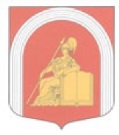 ВНУТРИГОРОДСКОЕ МУНИЦИПАЛЬНОЕ ОБРАЗОВАНИЕ ГОРОДА ФЕДЕРАЛЬНОГО ЗНАЧЕНИЯСАНКТ-ПЕТЕРБУРГА муниципальный округАКАДЕМИЧЕСКОЕМУНИЦИПАЛЬНЫЙ СОВЕТ ШЕСТОГО СОЗЫВАРЕШЕНИЕ № 200 - 36п-6-2023Протокол №  36 -6-2023«14» февраля 2023 года                                                           Санкт-Петербург